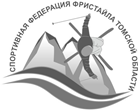 Региональная общественная организация "Спортивная Федерация фристайла Томской области"г.Томск, ул.19 Гвардейской дивизии, 11www.sff70.ru, info@sff70.ruПоложение по проведению контрольных нормативов по специальной физической подготовке (СФП)Томск 2018Цель тестирования: выявление уровня технического потенциала спортсменов перед началом основного (соревновательного) этапа подготовки отделений фристайла в сезоне 2018-2019.Тестирование представляет собой набор упражнений на батуте выполняемых спортсменом на оценку. Исполнение спортсменом упражнений оценивается судьями по фристайлу.Программа упражнений в каждой возрастной группе имеет различную сложность. Таблица 1Пояснения к таблице 1: 1 Упражнение «шашки» выполняется путем подтягивания коленей к груди и переноса ступней через шнур, натянутый через центральную ось батута. Наступание (одной/двумя ногами) спортсменом на шнур считается нарушением и считается судьей, как штрафное очко вычитаемое впоследствии из общего количества выполненных поворотных движений2 «Прыжки из точки в точку»: перед началом упражнения спортсмен должен обозначить свою готовность, подняв правую руку вверх. После команды судей «Можно», спортсмен может начать выполнять свою прыжковую программу. На набор высоты спортсмену дается 4-5 свободных прыжков (качей), после этого он должен выполнить позицию и сразу остановиться, при помощи амортизации. Если спортсмен не «погасил» сетку амортизацией, продолжив качение, судья выставляет оценку спортсмену без приземления.После приземления спортсмен должен выждать паузу, обусловленную необходимостью выставления оценки судьями. После команды судей, спортсмен может продолжить выполнение запланированной программы (следующего прыжка).3 Прыжки, выполняемые спортсменом должны соответствовать основным правилам выполнения прыжков в «могуле»: - прыжки могут быть из соответствующих групп («прямые» (твист, спред, даффи, козак, зудник и т.д.), вращения в вертикальной оси (180, 360, 540 и т.д.), вращения в горизонтальной оси (сальто вперед, сальто назад), вращения без оси (оффаксис 360, оффаксис 720 и т.д.))- разница во вращении между прыжками (из одной группы) должна быть минимум 180 град. Исключение: можно выполнять сальто вперед и сальто назад- однотипными считаются козак, спред, зудник.- «грэбы» можно выполнять только в прыжках с вращениямиТаблица 2Пояснения к таблице 2: 1 Упражнение «шашки» выполняется путем подтягивания коленей к груди и переноса ступней через шнур, натянутый через центральную ось батута. Наступание (одной/двумя ногами) спортсменом на шнур считается нарушением и считается судьей, как штрафное очко вычитаемое впоследствии из общего количества выполненных поворотных движений.2 «Прыжки из точки в точку»: перед началом упражнения спортсмен должен обозначить свою готовность, подняв правую руку вверх. После команды судей «Можно», спортсмен может начать выполнять свою прыжковую программу. На набор высоты спортсмену дается 4-5 свободных прыжков (качей). После выполнения 1-го повторения прыжка спортсмен может выполнить не более 2-х «коррекционных» подскоков для сохранения равновесия и набора высоты. Затем он должен выполнить 2-ое повторение и далее 3-е. (Если спортсмен использовал дополнительный коррекционный прыжок, это отмечается судьями, и оценка снижается). После выполнения 3-го повторения атлет должен сразу остановиться, при помощи амортизации. Если спортсмен не «погасил» сетку амортизацией, продолжив качение, судья выставляет оценку спортсмену без приземления.После приземления спортсмен должен выждать паузу, обусловленную необходимостью выставления оценки судьями. После команды судей, спортсмен может продолжить выполнение запланированной программы (следующего прыжка).3 Прыжки, выполняемые спортсменом «из точки в точку» должны соответствовать основным правилам выполнения прыжков в «могуле»: - прыжки могут быть из соответствующих групп («прямые» (твист, спред, даффи, козак, зудник и т.д.), вращения в вертикальной оси (180, 360, 540 и т.д.), вращения в горизонтальной оси (сальто вперед, сальто назад), вращения без оси (оффаксис 360, оффаксис 720 и т.д.));- разница во вращении между прыжками (из одной группы) должна быть минимум 180 град. Исключение: можно выполнять сальто вперед и сальто назад;- однотипными считаются козак, спред, зудник;- «грэбы» можно выполнять только в прыжках с вращениями.4 Прыжки, выполняемые при сдаче «вариативности» должны соответствовать основным критериям оценки «слоупстайла»:- различными считаются прыжки выполненные в разные стороны (вращение влево, вращение вправо);- вращения вне оси также могут быть выполнены из разных групп (мисти, флэтспин, корк).Таблица 3Пояснения к таблице 3: 1 Упражнение «шашки» выполняется путем подтягивания коленей к груди и переноса ступней через шнур, натянутый через центральную ось батута. Наступание (одной/двумя ногами) спортсменом на шнур считается нарушением и считается судьей, как штрафное очко вычитаемое впоследствии из общего количества выполненных поворотных движений.2 «Прыжки из точки в точку»: перед началом упражнения спортсмен должен обозначить свою готовность, подняв правую руку вверх. После команды судей «Можно», спортсмен может начать выполнять свою прыжковую программу. На набор высоты спортсмену дается 4-5 свободных прыжков (качей). После выполнения 1-го повторения прыжка спортсмен может выполнить не более 2-х «коррекционных» подскоков для сохранения равновесия и набора высоты. Затем он должен выполнить 2-ое повторение и далее 3-е. (Если спортсмен использовал дополнительный коррекционный прыжок, это отмечается судьями, и оценка снижается). После выполнения 3-го повторения атлет должен сразу остановиться, при помощи амортизации. Если спортсмен не «погасил» сетку амортизацией, продолжив качение, судья выставляет оценку спортсмену без приземления.После приземления спортсмен должен выждать паузу, обусловленную необходимостью выставления оценки судьями. После команды судей, спортсмен может продолжить выполнение запланированной программы (следующего прыжка).3 Прыжки, выполняемые спортсменом «из точки в точку» должны соответствовать основным правилам выполнения прыжков в «могуле»: - прыжки могут быть из соответствующих групп («прямые» (твист, спред, даффи, козак, зудник и т.д.), вращения в вертикальной оси (180, 360, 540 и т.д.), вращения в горизонтальной оси (сальто вперед, сальто назад), вращения без оси (оффаксис 360, оффаксис 720 и т.д.));- разница во вращении между прыжками (из одной группы) должна быть минимум 180 град. Исключение: можно выполнять сальто вперед и сальто назад;- однотипными считаются козак, спред, зудник;- «грэбы» можно выполнять только в прыжках с вращениями.4 Прыжки, выполняемые при сдаче «вариативности» должны соответствовать основным критериям оценки «слоупстайла»:- различными считаются прыжки выполненные в разные стороны (вращение влево, вращение вправо);- вращения вне оси также могут быть выполнены из разных групп (мисти, флэтспин, корк).5 При выполнении упражнения «комбинация» перед выполнением прыжка спортсмену дается не более 2-х свободных подскока.Таблица 4Пояснения к таблице 4: 1 Упражнение «шашки» выполняется путем подтягивания коленей к груди и переноса ступней через шнур, натянутый через центральную ось батута. Наступание (одной/двумя ногами) спортсменом на шнур считается нарушением и считается судьей, как штрафное очко вычитаемое впоследствии из общего количества выполненных поворотных движений.2 «Прыжки из точки в точку»: перед началом упражнения спортсмен должен обозначить свою готовность, подняв правую руку вверх. После команды судей «Можно», спортсмен может начать выполнять свою прыжковую программу. На набор высоты спортсмену дается 4-5 свободных прыжков (качей). После выполнения 1-го повторения прыжка спортсмен может выполнить не более 2-х «коррекционных» подскоков для сохранения равновесия и набора высоты. Затем он должен выполнить 2-ое повторение и далее 3-е. (Если спортсмен использовал дополнительный коррекционный прыжок, это отмечается судьями, и оценка снижается). После выполнения 3-го повторения атлет должен сразу остановиться, при помощи амортизации. Если спортсмен не «погасил» сетку амортизацией, продолжив качение, судья выставляет оценку спортсмену без приземления.После приземления спортсмен должен выждать паузу, обусловленную необходимостью выставления оценки судьями. После команды судей, спортсмен может продолжить выполнение запланированной программы (следующего прыжка).3 Прыжки, выполняемые спортсменом «из точки в точку» должны соответствовать основным правилам выполнения прыжков в «могуле»: - прыжки могут быть из соответствующих групп («прямые» (твист, спред, даффи, козак, зудник и т.д.), вращения в вертикальной оси (180, 360, 540 и т.д.), вращения в горизонтальной оси (сальто вперед, сальто назад), вращения без оси (оффаксис 360, оффаксис 720 и т.д.));- разница во вращении между прыжками (из одной группы) должна быть минимум 180 град. Исключение: можно выполнять сальто вперед и сальто назад;- однотипными считаются козак, спред, зудник;- «грэбы» можно выполнять только в прыжках с вращениями.4 Прыжки, выполняемые при сдаче «вариативности» должны соответствовать основным критериям оценки «слоупстайла»:- различными считаются прыжки выполненные в разные стороны (вращение влево, вращение вправо);- вращения вне оси также могут быть выполнены из разных групп (мисти, флэтспин, корк).5 При выполнении упражнения «комбинация» перед выполнением прыжка спортсмену дается не более 2-х свободных подскока.1 Программа проведения контрольных соревнований по специальной – физической подготовке (СФП)Дата проведения 29.10.2018. Место проведения с/к «Реактор», пр.Фрунзе 119,ст.2116.00 – 17.00 Юноши, девушки (2004 г.р. и старше, 2005-2006 г.р.)			16.00-16.15 – разминка (2004 г.р. и старше, 2005-2006 г.р.)16.15 – 17.00 – прием нормативов у юношей, девушек (2004 г.р. и старше, 2005-2006 г.р.)17.00 – 18.00 Юноши, девушки (2006-2007 г.р.)			16.45 – 17.00 разминка (2006-2007 г.р.)			17.00 – 18.00 – прием нормативов у юношей, девушек (2006-2007 г.р.)18.00 – 19.00 Юноши, девушки (2009-2010 г.р.)			17.45 – 18.00 разминка (2009-2010 г.р.)			18.00 – 19.00 – прием нормативов у юношей, девушек (2009-2010 г.р.)2. ТРЕБОВАНИЯ К УЧАСТНИКАМ И УСЛОВИЯ ДОПУСКА2.1. В спортивных соревнованиях участвуют все спортсмены спортивных организаций Томской области развивающих лыжный фристайл (МАУ ДО ДЮСШ ЗВС, ОГАУ ТО СШОР, РОО СФФТО)2.2. К участию в личных видах программы спортивных соревнований допускаются первые 10 спортсменов (юноши и девушки) в возрастных группах: 2004 и старше, 2005-2006, 2007-2008, 2009-2010 – по результатам тестов по Общей физической подготовке (проводимых 27.09.2018)3. УСЛОВИЯ ПОДВЕДЕНИЯ ИТОГОВ3.1. Победитель определяется в соответствии с правилами проведений соревнований по виду спорта «фристайл», принятыми в РФ. 4. НАГРАЖДЕНИЕ ПОБЕДИТЕЛЕЙ И ПРИЗЕРОВ4.1. Победители и призеры соревнований награждаются грамотами и медалями соответствующих степеней.  4.2 Награждение победителей и призеров состоится в торжественной обстановке совместно с награждением по завершении Первенства г.Томска (декабрь 2018).6. СУДЕЙСКИЙ СОСТАВФурсов В.В.- оценка вариативностиФурсов П.В. – оценка «прыжков из точки в точку»Колов В.К. – оценка «прыжков из точки в точку»Пономарева А.- «шашки»Кукарцева О. – «шашки»Стартовый взнос с каждого участника 300 р. (200 – оплата за зал, 100р.- оплата работы судей).Вид программыКонтрольные упражнения (тесты)Контрольные упражнения (тесты)Вид программыЮноши (2009-2010г.р.)Девушки (2009-2010г.р.)Упражнения на батутеШашки (кол-во поворотных движений за 30 секунд)Шашки (кол-во поворотных движений за 30 секунд)Упражнения на батутеПрыжки из точки в точку: 3 прыжка по 1 повторению Оценивается исполнениеПрыжки из точки в точку: 3 прыжка по 1 повторению Оценивается исполнениеВид программыКонтрольные упражнения (тесты)Контрольные упражнения (тесты)Вид программыЮноши (2007-2008 г.р.)Девушки (2007-2008 г.р.)Упражнения на батутеШашки (кол-во поворотных движений за 30 секунд)(кол-во поворотных движений за 30 секунд)Упражнения на батутеПрыжки из точки в точку: 3 прыжка по 3 повторения (через 2 свободных подскока)Оценивается исполнениеПрыжки из точки в точку: 3 прыжка по 3 повторения (через 2 свободных подскока)Оценивается исполнениеУпражнения на батутеВариативность (5 наиболее сложных прыжков выполняемых на среднюю оценку 5.0). В зачет идет сумма коэффициентов исполняемых прыжковВариативность (5 наиболее сложных прыжков выполняемых на среднюю оценку 5.0). В зачет идет сумма коэффициентов исполняемых прыжковВид программыКонтрольные упражнения (тесты)Контрольные упражнения (тесты)Вид программыЮноши (2005-2006 г.р.)Девушки (2005-2006 г.р.)Упражнения на батутеШашки (кол-во поворотных движений за 30 секунд)Шашки (кол-во поворотных движений за 30 секунд)Упражнения на батутеПрыжки из точки в точку: 3 прыжка по 3 повторения (через 2 свободных подскока)Оценивается исполнениеПрыжки из точки в точку: 3 прыжка по 3 повторения (через 2 свободных подскока)Оценивается исполнениеУпражнения на батутеВариативность (5 наиболее сложных прыжков выполняемых на среднюю оценку 5.0). В зачет идет сумма коэффициентов исполняемых прыжковВариативность (5 наиболее сложных прыжков выполняемых на среднюю оценку 5.0). В зачет идет сумма коэффициентов исполняемых прыжковВид программыКонтрольные упражнения (тесты)Контрольные упражнения (тесты)Вид программыЮноши (2004 г.р. и старше)Девушки (2004 г.р и старше)Упражнения на батутеШашки (кол-во поворотных движений за 30 секунд)Шашки (кол-во поворотных движений за 30 секунд)Упражнения на батутеПрыжки из точки в точку: 3 прыжка по 3 повторения (через 2 свободных подскока)Оценивается исполнениеПрыжки из точки в точку: 3 прыжка по 3 повторения (через 2 свободных подскока)Оценивается исполнениеУпражнения на батутеВариативность (5 наиболее сложных прыжков выполняемых на среднюю оценку 5.0). В зачет идет сумма коэффициентов исполняемых прыжковВариативность (5 наиболее сложных прыжков выполняемых на среднюю оценку 5.0). В зачет идет сумма коэффициентов исполняемых прыжков